2022首届“世界中医药教育周”视频报告征集的通知第六届世界中医药教育大会拟定于2022年9月16-18日，在中国、瑞士以线上、线下相结合的方式同步举行。与此同时，为扩大教育大会影响力、延长会议持续影响及提高会议成果有效转化率。我会以“第六届世界中医药教育大会”为核心板块举办首届“世界中医药教育周”（以下简称“教育周”）活动，现广泛征集世界各国、各类、各种形式的视频报告，扩充会议容量，吸引更多领域的关注，保持专业性的同时，打造更广阔的国际中医药教育交流平台。一、视频报告主题及主要内容视频报告以“守正创新 传承精华 培养人才 与时俱进”为主题，围绕中医药教育教学、国际人才培养模式与评价、师承教育、技能型人才培养、中医药文化科普与国际传播等相关内容，自拟题目撰写报告，录制视频。 二、报告板块设置板块1 中医药院校教育板块2 中医药职业教育与继续教育板块3 中医药师承教育与学术流派建设板块4 中医药人才评价与认证板块5 中医药技能人才培养与技术培训板块6 其他人才培养：西学中、确有专长、中医爱好者板块7 中医药科普推广板块8 中医药翻译三、征文要求（一）提交内容：视频报告、报告摘要、投稿人简介/投稿机构简介、PPT（可选）。（二）格式要求1.视频报告时长15-30分钟，中英文均可。2.视频报告格式要求：（1）成片采用MOV、MP4、AVI等常见格式。视频分辨率设定1920*1080及以上，画幅比例16:9。（2）画面和声音清晰、连贯、完整、音画同步。室内录制、背景干净、光线良好、无明显噪音。（3）视频无跳帧、花屏、场纹、无故黑屏等技术层面问题。　（4）视频画面中不能带角标、水印。3.报告摘要应为中英文双语，字数分别在500字以内。4.投稿人简介/投稿机构简介在200字以内。（三）提交要求1.将文件命名为“投稿人姓名/投稿机构名称+所在国别+所属板块+报告名称”，例：“张三+澳大利亚+板块1+《报告名称》”。2.报告摘要、投稿人/投稿机构简介、PPT发送至指定邮箱itd@vip.163.com，邮件主题为：教育周投稿+投稿人姓名/投稿机构名称+所在国别+所属板块。3.报告摘要、投稿人/投稿机构简介、PPT通过初审后，再将录制好的视频报告通过电脑端上传至以下链接：https://doctor.dajiazhongyi.com/dj-doctor/web/index.html#/wfcms/upload四、视频报告版权（一）应征稿件必须数据可靠，内容充实，符合国家法律，政治立场正确。（二）所有投稿者应保证作品的著作权、与作品有关的肖像权和名誉权的合法性，如产生相关争议，责任自负。　（三）应征稿件版权为投稿者和世界中医药教育大会组委会共有，组委会有权剪辑和取舍视频报告，并有权将视频用于教育周宣传及在相关平台展播。五、联系方式联系人：孙奇联系电话：010-58650233电子邮箱：itd@vip.163.com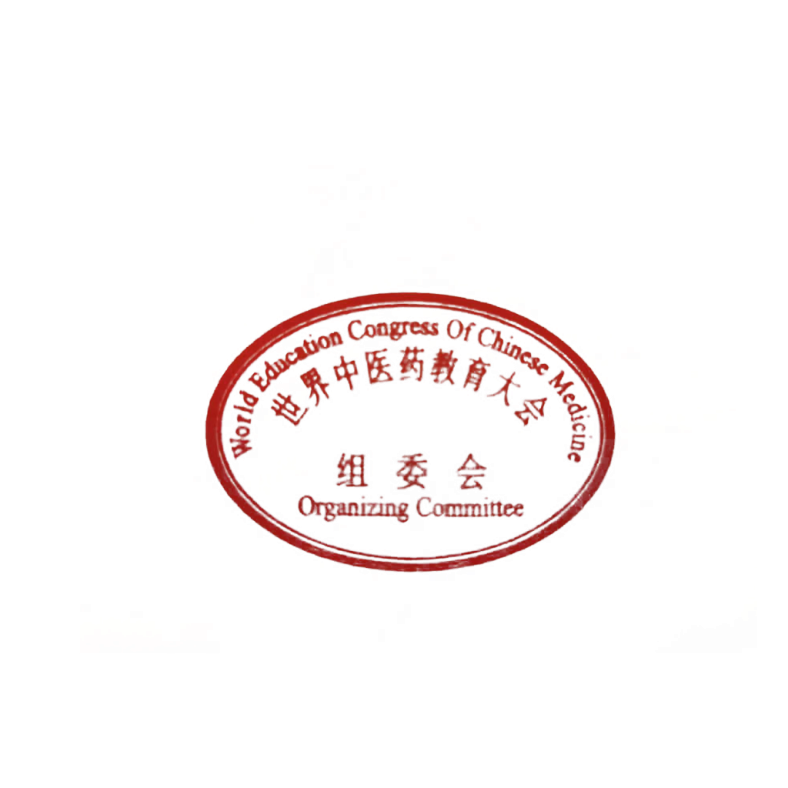  世界中医药教育大会组委会                                    2022年8月10日